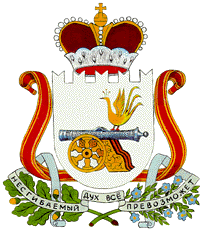 АДМИНИСТРАЦИЯАЛЕКСАНДРОВСКОГО СЕЛЬСКОГО ПОСЕЛЕНИЯМОНАСТЫРЩИНСКОГО РАЙОНА СМОЛЕНСКОЙ ОБЛАСТИП О С Т А Н О В Л Е Н И Еот  19 ноября  2014 года   № 26      В соответствии с постановлением Администрации Смоленской области от 10.10.2014 г. № 705 «О внесении изменений в постановление Администрации Смоленской области от 27.10.2005 г. № 311»      Администрация Александровского сельского поселения Монастырщинского района Смоленской области  п о с т а н о в л я е т:  1. Внести в постановление Главы муниципального образования Александровского сельского поселения Монастырщинского района Смоленской области от 17.01.2008 г. № 2 «Об оплате труда работников, занимающих должности, не являющиеся муниципальными должностями, должностями муниципальной службы муниципального образования Александровского сельского поселения Монастырщинского района Смоленской области» следующие изменения:     1.1. Подпункт 1.4. пункта 1 изложить в новой редакции:   «1.4. При утверждении фонда оплаты труда работников органов исполнительной власти муниципального образования Александровского сельского поселения, замещающих технические должности, сверх суммы средств, направляемых для выплаты должностных окладов, предусматриваются в расчете на год следующие средства на выплату:     - ежемесячной надбавки за выслугу лет – в размере двух должностных окладов;     - ежемесячной надбавки за сложность, напряженность и высокие достижения в труде – в размере двух с половиной должностных окладов;     - премии по результатам работы – в размере трех должностных окладов;     - единовременной выплаты при предоставлении ежегодного оплачиваемого отпуска – в размере двух должностных окладов.».       1.2. Приложение № 1 изложить в новой редакции (прилагается).       2. Настоящее постановление распространяет свое действие на правоотношения, возникшие с 1 октября 2014 года.Глава  муниципального  образованияАлександровского сельского поселенияМонастырщинского районаСмоленской  области                                                                       Т.Г.Ковалева                                                             Приложение № 1                                                             к постановлению Администрации                                                                 Александровского сельского поселения                                                             Монастырщинского района                                                             Смоленской области                                                             от 19.11.2014 г. № 26Переченьнаименований должностей лиц, исполняющих обязанности по техническому обеспечению деятельности органов местного самоуправления муниципального образования Александровского сельского поселения Монастырщинского района Смоленской области, и размеры их должностных окладов     О внесении изменений в постановление Главы муниципального образования  Александровского сельского поселения Монастырщинского района Смоленской области от 17.01.2008 г. № 2№ п/пНаименование должностейРазмер должностного оклада в соответствии с группой по оплате труда (рублей)№ п/пНаименование должностей2-я группа1Старший менеджер71112Менеджер67243Старший инспектор44714Старший инспектор – 0,5 ставки4471